CURRICULUM VITAEObjective: Seeking a job for long term opportunity, where my professional experience, qualifications and skills would be helpful to the growth of my employer and myself.Experience Highlights:	Vast professional experience in the field of Customs Clearance, Logistics & Administrative Assistant. Experienced in all customs clearance works and Chamber associated works.Effective oral and written communication skills.Type and draft Arabic & English documents.Proficiency in popular computer packages of Windows & MS Office and Internet.Self motivated with the ability to coordinate daily office functions. Educational Qualifications:Post Graduate in English Literature from Madurai Kamaraj  University, India.Bachelor Degree in English Literature Under Calicut UniversityPlus Two ( Kerala Govt. Education Board)S.S.L.C ( Kerala Govt. Education Board) Certification:Certified in Modern Arabic & Translation from Arab Net, Calicut, Kerala.Computer Skills:Familiar with Ms Office.Good Interaction with Internet and Email.Type writing in English and Arabic.Professional Experience:Customs Clearance Clerk (From 15-10-2010 to  1-11-2011)Al Shabahana Customs Clearance Co. Abu Dhabi Customs post.Work as part of the team and reports to the Customs Manager.Typing and preparing the Customs Forms & Labels.Arrange and follow up Customs inspections.Liaise with officials in various agencies to ensure goods are cleared through Customs.Prepare the Customs accounts.Issue cash and debit invoices to customers.Preparing daily cash report.Closing monthly account.Involved in calculating and processing fees to be paid.Liaising with customers.Allocating the correct license depending on type of goods being imported. Customs Clearance Coordinator( From 2-11-2011 to present)Al Shabhana Clearing & Forwarding- Dubai.Responsible to perform inventory control of inbound and outbound shipments, present reports and hold statistical information.Responsible to coordinate with clients to resolve any issues and present analytical explanation.Responsible to arrange the documents from the companies like MSDS, FIRS etc.Experienced about the procedure of Customs Department (especially Abu Dhabi Customs).Experienced with the procedure of Chamber of Commerce like Legalization process & knowledge about the Certificate of Origin process.Familiar with shipping document like Invoice, Packing List & Certificate of Origin.Coordination with Clearing Agents in all the borders of U A E as well as the Agents in all GCC Countries.Vast knowledge about the Logistics, procurement field .Arrange the Trucks for the company & reviews the rates of the trucks.Administrative Assistant:AL- Shabhana Clearing & Forwarding- Dubai (2-11-2011 to Present)Handling day to day office activities.E-mail coordination – replying and taking necessary steps towards.Preparing Quotations and letters.Maintain company’s file.Fax and Lamination works.Assist entire office administration works with admin manager.Maintaining files and records of companies those who dealing with us.Receive Telephone calls and visitors and replying.Linguistic Proficiency:Personal Details:Nationality      :  IndianDate of Birth   :  26-04-1987Gender             :  MaleMarital Status: MarriedFirst Name of Application CV No: 464220Whatsapp Mobile: +971504753686 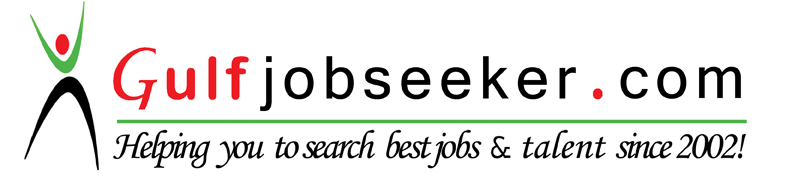 LanguagesWritingReadingSpeakingArabicYesYesYesEnglishYesYesYesHindiYesYesYesMalayalamYesYesYesUrduNoYesYes